Geachte leden van de Eerste Kamercommissie voor Onderwijs, Cultuur en Wetenschap,Op dinsdag 30 juni behandelt u schriftelijk de Wijziging Mediawet. Voor ruim twee miljoen mensen met een beperking is het audiovisuele media-aanbod nu nog onvoldoende toegankelijk. De wijziging van de Mediawet is voor hen het moment om hier verbetering in te brengen. Hierover heeft Ieder(in) samen met (belangen)organisaties van mensen met een beperking en ouderen eerder twee brieven naar de Tweede Kamer gestuurd.  In het wetgevingsoverleg op 26 mei in de Tweede Kamer heeft Minister Slob toegezegd ‘gaarne bereid te zijn om in het vervolg’ met ons in gesprek te gaan over meer en betere toegankelijke televisie. Wij vinden dat een mooie eerste stap en een afspraak voor een gesprek met OCW – Media over het verbeteren van audiovisuele toegankelijkheid is inmiddels in de maak. Intussen loopt het wetgevingstraject door, terwijl wij niet inhoudelijk hebben mee kunnen praten over de Wijziging Mediawet. Voor de voorbereiding op de schriftelijke behandeling van de Wijziging Mediawet willen wij daarom twee vragen voor de regering met u delen:Is (voldoende) getoetst of de Wijziging Mediawet voldoet aan het VN-verdrag Handicap? Toelichting: In de Memorie van Toelichting bij Wetsvoorstel Wijziging Mediawet schrijft de Minister (Kamerstuk 35361-3, pagina 8: “Het waarborgen van de toegankelijkheid van media-aanbod voor auditief en visueel beperkten vloeit voort uit het Verdrag van de Verenigde Naties inzake de rechten van personen met een handicap.” Wij hebben herhaaldelijk aangegeven dat (vertegenwoordigende belangenorganisaties van) mensen met een handicap niet betrokken zijn geweest bij de Wijziging Mediawet. Minister Slob zei hierover in het wetgevingsoverleg op 26 mei in de Tweede Kamer (Kamerstuk 35361-24, pagina 49): “Ik weet dat er wat ruis op de lijn geweest is over of er nu wel of niet overleg geweest is met betrokken organisaties. Heel formeel hebben ze gelijk dat er niet echt een heel formeel overleg sec over deze wet is geweest, maar we waren wel met ze in gesprek over dat pakket.” Ondanks deze uitspraak van de Minister blijft bij ons de vraag staan of de Wijziging Mediawet wel voldoende voldoet aan het VN-verdrag Handicap. Als Eerste Kamer kunt u vragen om deze toetsing. Heeft de Minister de verschillen tussen verplichte minimumpercentages voor toegangsdiensten wel voldoende meegenomen bij de Wijziging Mediawet? Toelichting: In de Mediawet 2008 staat een verplichting om minimaal 95% van het audiovisuele media-aanbod van publieke omroepen en 50% van commerciële omroepen te voorzien van ondertiteling voor doven en slechthorenden. In onze brieven aan de Tweede Kamer pleitten wij voor het opnemen van concrete kwantitatieve en kwalitatieve doelen in de Mediawet voor alle toegangsdiensten. Dus naast ondertiteling bijvoorbeeld ook voor audiodescriptie of inzet van een tolk Nederlandse Gebarentaal. De regering heeft in de Wijziging Mediawet geen nieuwe concrete kwantitatieve doelen opgenomen voor toegangsdiensten. Wij vinden het onbegrijpelijk dat voor de toegangsdienst ondertiteling wel een minimumpercentage wordt gehanteerd, maar niet voor de toegangsdiensten audiodescriptie en vertaling in Nederlandse Gebarentaal. Leiden verschillende minimum toegankelijkheidsverplichtingen voor verschillende toegangsdiensten en (soorten) omroepen niet tot een ongewenste rechtsongelijkheid? Kunt u de Minister vragen om in de gesprekken met de belangenorganisaties en kennis-en expertiseorganisaties van mensen met een beperking en ouderen afspraken te maken over de kwaliteit en minimumpercentages voor alle toegangsdiensten? En om ook een monitor op te zetten voor het monitoren van kwalitatieve en kwantitatieve doelen van toegangsdiensten?Namens ruim twee miljoen mensen die baat hebben bij en recht hebben op een toegankelijk audiovisueel media-aanbod, vragen wij u bij de behandeling van de Wijziging Mediawet deze vragen te stellen aan de regering.Met vriendelijke groet,
Mede namens Bartiméus Fonds, Dedicon, Minister van Gehandicaptenzaken Rick Brink, KBO-PCOB, Oogvereniging Nederland, Divers Doof, LFB, SAVT, SH-Jong, Dovenschap, Stichting Hoormij.NVVS, Bibliotheekservice Passend Lezen, Robert Coppes Stichting, Stichting Accessibility, Koninklijke Visio, CBB en Vereniging Onbeperkt Lezen, Illya Sofferdirecteur Ieder(in)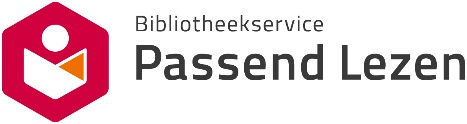 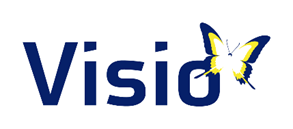 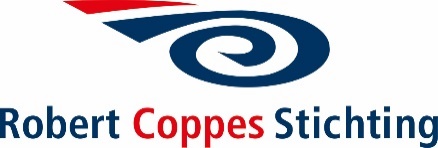 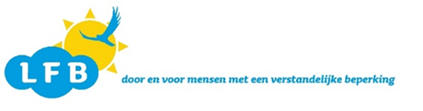 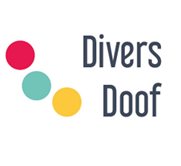 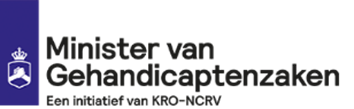 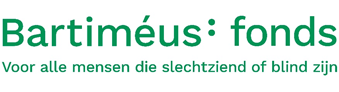 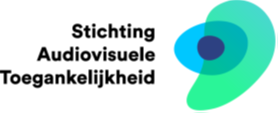 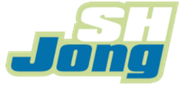 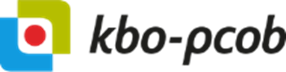 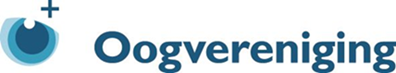 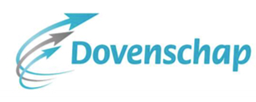 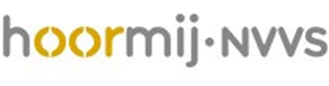 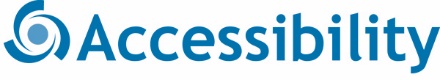 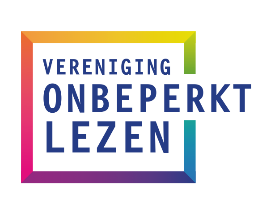 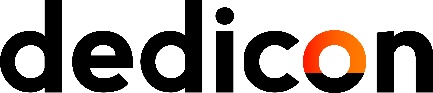 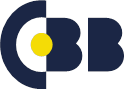 Eerste Kamer der Staten-GeneraalEerste Kamer der Staten-GeneraalVaste Commissie voor OCWVaste Commissie voor OCWPostbus 20017Postbus 200172500 EA  'S-GRAVENHAGE2500 EA  'S-GRAVENHAGEOnderwerpOnderwerpVragen bij behandeling Wijziging MediawetVragen bij behandeling Wijziging MediawetVragen bij behandeling Wijziging MediawetVragen bij behandeling Wijziging MediawetDatumReferentieInlichtingen bijBijlagenBijlagen25-06-202020-0602/WB/RSWouter Bolier, w.bolier@iederin.nl